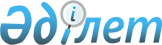 О внесении дополнения и изменения в постановление Правительства Республики Казахстан от 9 марта 2010 года № 181
					
			Утративший силу
			
			
		
					Постановление Правительства Республики Казахстан от 22 декабря 2010 года № 1399. Утратило силу постановлением Правительства Республики Казахстан от 31 мая 2017 года № 318
      Сноска. Утратило силу постановлением Правительства РК от 31.05.2017 № 318.
      Правительство Республики Казахстан ПОСТАНОВЛЯЕТ:
      1. Внести в постановление Правительства Республики Казахстан от 9 марта 2010 года № 181 "О создании Комиссии по охране прав интеллектуальной собственности" следующие дополнение и изменение:
      в Положении о Комиссии по охране прав интеллектуальной собственности, утвержденном указанным постановлением:
      подпункт 3) пункта 5 после слов "государственных органов" дополнить словами ", независимых экспертов, представителей международных организаций, правообладателей на объекты интеллектуальной собственности и ученых";
      состав Комиссии по охране прав интеллектуальной собственности, утвержденный указанным постановлением, изложить в редакции согласно приложению к настоящему постановлению.
      2. Настоящее постановление вводится в действие со дня подписания. Состав
Комиссии по охране прав интеллектуальной собственности
      Тусупбеков                  - Министр юстиции Республики Казахстан,
      Рашид Толеутаевич             председатель
      Аманбаев                    - заместитель Министра юстиции Республики
      Амирхан Тапашевич             Казахстан, заместитель председателя
      Кәкен                       - начальник управления по реализации
      Гүлнәра Қаратайқызы           государственной политики в области
                                    авторского и смежных прав Комитета по
                                    правам интеллектуальной собственности
                                    Министерства юстиции Республики
                                    Казахстан, секретарь
      Даулбаев                    - заместитель Генерального прокурора
      Асхат Кайзуллаевич            Республики Казахстан (по согласованию)
      Ибраимов                    - первый заместитель Председателя
      Рустам Анварович              Агентства Республики Казахстан по
                                    борьбе с экономической и коррупционной
                                    преступностью (финансовой полиции)
                                    (по согласованию)
      Абдибеков                   - вице-министр индустрии и новых
      Нурмухамбет Канапиевич        технологий Республики Казахстан
      Аубакиров                   - заместитель Министра внутренних
      Амантай Акрамович             дел Республики Казахстан
      Даленов                     - вице-министр финансов
      Руслан Ерболатович            Республики Казахстан
      Оразаев                     - вице-министр сельского хозяйства
      Марат Аблахатович             Республики Казахстан
      Оразов                      - вице-министр связи и информации
      Нурай Нургожаевич             Республики Казахстан
      Сулейменов                  - вице-министр экономического развития
      Тимур Муратович               и торговли Республики Казахстан
      Телебаев                    - вице-министр культуры Республики
      Газиз Турысбекович            Казахстан
      Жумабаева                   - заместитель заведующего Юридическим
      Алия Ермековна                отделом Аппарата Верховного Суда
                                    Республики Казахстан (по согласованию)
      Стамбекова                  - председатель Комитета по правам
      Лиза Сейдалиевна              интеллектуальной собственности
                                    Министерства юстиции Республики
                                    Казахстан
      Әзімхан                     - генеральный директор республиканского
      Дархан Әзімханұлы             общественного объединения
                                    "Казахстанское общество по управлению
                                    правами исполнителей"
                                    (по согласованию);
      Абсеметов                   - директор Юридического департамента
      Динмухамед Бакытжанович       объединения юридических лиц
                                    "Национальная экономическая палата
                                    Казахстана "Союз "Атамекен"
                                    (по согласованию)
      Ажгалиев                    - председатель Союза селекционеров
      Талгат Болатович              и семеноводов Ассоциации национальной
                                    агропромышленной палаты Казахстана
                                    (по согласованию)
      Ахтямов                     - вице-президент объединения юридических
      Руслан Рашитович              лиц "Казахстанская ассоциация
                                    по защите авторских и смежных прав"
                                    (по согласованию)
      Каудыров                    - Евразийский патентный поверенный,
      Толеш Ерденович               доктор юридических наук, профессор
                                    (по согласованию)
      Сабиров                     - президент объединения юридических лиц
      Шавкат Умарович               "Интернет Ассоциация Казахстана"
                                    (по согласованию)
      Сиротина                    - директор Департамента соглашений
      Марина Николаевна             Всемирной торговой организации
                                    акционерного общества "Центр развития
                                    торговой политики" (по согласованию)
					© 2012. РГП на ПХВ «Институт законодательства и правовой информации Республики Казахстан» Министерства юстиции Республики Казахстан
				
Премьер-Министр
Республики Казахстан
К. МасимовПриложение
к постановлению Правительства
Республики Казахстан
от 22 декабря 2010 года № 1399
Утвержден
постановлением Правительства
Республики Казахстан
от 9 марта 2010 года № 181